        KARTA ZAMÓWIENIA RODOWODÓW       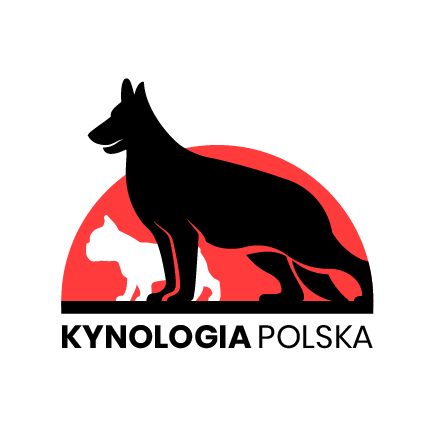 Zgodnie z art.13 ust.1 i ust.2 Ogólnego Rozporządzenia o Ochronie Danych (RODO) wyrażam zgodę na przetwarzanie moich danych osobowych przez Stowarzyszenie Kynologia Polska w celu wykonania rodowodów  szczeniąt oraz ich archiwizację .Miejscowość,data ………………………………………………..                                            ………………………………………………...                                                                                                                           podpis zamawiającegoRASA OJCIEC  MATKA  NAZWANR CHIP / TAT.NR NOSTRYFIKACJIDANE MIOTU DANE MIOTU DANE MIOTU NUMER HODOWLI ………………………………………………DATA URODZENIA MIOTU………………………………………….NAZWA HODOWLI…………………………………………………………………………………………………………………………………….DANE HODOWCY……………………………………………………………………………………………………………………………………….…………………………………………………………………………………………………………………………………………………………………..ADRES DO WYSYŁKI…………………………………………………………………………………………………………………………………NUMER HODOWLI ………………………………………………DATA URODZENIA MIOTU………………………………………….NAZWA HODOWLI…………………………………………………………………………………………………………………………………….DANE HODOWCY……………………………………………………………………………………………………………………………………….…………………………………………………………………………………………………………………………………………………………………..ADRES DO WYSYŁKI…………………………………………………………………………………………………………………………………NUMER HODOWLI ………………………………………………DATA URODZENIA MIOTU………………………………………….NAZWA HODOWLI…………………………………………………………………………………………………………………………………….DANE HODOWCY……………………………………………………………………………………………………………………………………….…………………………………………………………………………………………………………………………………………………………………..ADRES DO WYSYŁKI…………………………………………………………………………………………………………………………………Lp.PŁEĆIMIĘUMASZCZENIENR CHIPUWAGI1.2.3.4.5.6.7.8.9.10.